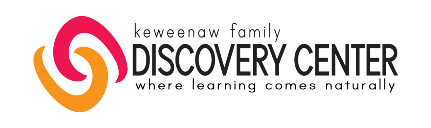 COUNT MONTH INSTRUCTIONSWhat Parents Need to Know and Do to Ensure We Meet RequirementsCount Days and count month requirements are critical for making sure we receive the funding for your student’s activities.  Each year these requirements change.As a parent, you are 100% responsible for making sure you complete all the requirements.  Center staff are here to help and remind you as much as possible.Calumet Public Schools Policy for using fundsIf you do not complete the requirements for October count month, your will not receive any further funding, and you will be (REQUIRED) to reimburse the school district for funds spent on your student’s activities.Please plan to meet the following requirements for the upcoming school year:1. Count Days:  be prepared to bring your student to the center for a mentor conversation on two count days.  Regular classes are suspended on these days.  Your visit will take no more than an hour.  We will send you a window of time for you to arrive at the center based on alphabetical student last names.Wednesday, October 3, 2017Wednesday, February 13, 20182. Count Month mentor conversations:  your student will have a conversation about one of his/her electives between Wednesday and the following Tuesday for 4 consecutive weeks during count month.Week One             Wednesday,  October 3 to Tuesday, October 9Week Two	         Wednesday,  October 10 to Tuesday, October 16Week Three           Wednesday,  October 17 to Tuesday, October 23Week Four	         Wednesday,  October 24 to Tuesday, October 30These conversations will be conducted in person, by phone, by text, by email.  It is your responsibility as the parent to make sure your student is accessible for these conversations.  Younger students will need support in generating appropriate statements about their electives.Mentors will also help your students find statements that demonstrate learning is happening.3.  Schoology online learning platform to satisfy elective virtual componentsBecause our partnership program is under the umbrella of Virtual Programs in the state of Michigan, each elective will need to complete a virtual interaction to demonstrate learning.The learning platform we will be using this year is called Schoology.  You will receive training in how to use Schoology to satisfy your virtual component piece of the overall student requirements.Center classes, off campus classes in the community, and pod classes will all have virtual components.These requirements will be satisfied by uploading photos, videos, journals by the student into their schoology account.  There may be an assignment from an instructor at the center that your student will complete, such as watching a video, reading a book, doing a work of art, etc.  These assignments will align with topics already being studied and enhance learning.If you have ideas on how to document your student’s activities and learning, please share them with instructors and staff.Please sign and date below stating that you understand the requirements and how to complete them for your student to receive funding.  You also understand that not completing the requirements may result in loss of funding and repayment of spent funds to the school district.____________________________________			____________________Parent signature								Date